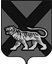 ТЕРРИТОРИАЛЬНАЯ ИЗБИРАТЕЛЬНАЯ КОМИССИЯ ХАНКАЙСКОГО РАЙОНАР Е Ш Е Н И Е05.04.2018    	                   с. Камень-Рыболов	                          № 97/353В соответствии со статьей 27 Федерального закона «Об основных гарантиях избирательных прав и права на участие в референдуме граждан Российской Федерации», статьей 24 Избирательного кодекса Приморского края, Методическими рекомендациями о порядке формирования территориальных избирательных комиссий, избирательных комиссий муниципальных образований, окружных и участковых избирательных комиссий, утвержденных постановлением Центральной избирательной комиссии Российской Федерации от 17.02.2010 № 192/1337-5, решением Избирательной комиссии Приморского края от 30.03.2018 № 68/727, территориальная избирательная комиссия Ханкайского районаРЕШИЛА:1. Начать процедуру формирования участковых избирательных комиссий на территории Ханкайского района.2. Утвердить текст сообщения территориальной избирательной комиссии Ханкайского района о приеме предложений по кандидатурам для назначения членов участковых избирательных комиссий с правом решающего голоса (в резерв составов участковых комиссий) (прилагается).3. Направить настоящее решение в Избирательную комиссию Приморского края.         Председатель комиссии                                                                    О.В. ГурулеваСекретарь заседания                                                                         М.Н. ГаркавецСообщениео приеме предложений по кандидатурам для назначения членов участковых избирательных комиссий с правом решающего голоса (в резерв составов участковых комиссий)Территориальная избирательная комиссия Ханкайского района сообщает о приеме предложений по кандидатурам для назначения членов участковых избирательных комиссий с правом решающего голоса (в резерв составов участковых комиссий), избирательных участков с № 2901 по № 2928. Предложения по кандидатурам для назначения членов участковых избирательных комиссий с правом решающего голоса (в резерв составов участковых комиссий), принимаются территориальной избирательной комиссией Ханкайского района с 19 апреля 2018 года по 18 мая 2018 года в соответствии с графиком работы комиссии по адресу: 692684, с. Камень-Рыболов, ул. Кирова, д. 8, каб. 210, тел. 8 (42349) 97-6-60. При внесении предложения (предложений) по кандидатурам для назначения членов участковых избирательных комиссий с правом решающего голоса (в резерв составов участковых комиссий) необходимо представить: письменное согласие гражданина Российской Федерации на его назначение в состав участковой избирательной комиссии (в соответствии с приложением № 1 к Порядку формирования резерва составов участковых комиссий и назначения нового члена участковой комиссии из резерва составов участковых комиссий, утвержденного постановлением ЦИК России от 05.12.2012 № 152/1137-6);документы в соответствии с приложением № 2 к Методическим рекомендациям о порядке формирования территориальных избирательных комиссий, избирательных комиссий муниципальных образований, окружных и участковых избирательных комиссий, утвержденным постановлением ЦИК России от 17.02.2010 № 192/1337-5.О начале процедуры формирования участковых избирательных комиссийПриложениек решению территориальнойизбирательной комиссииХанкайского районаот 05.04.2018 № 97/353